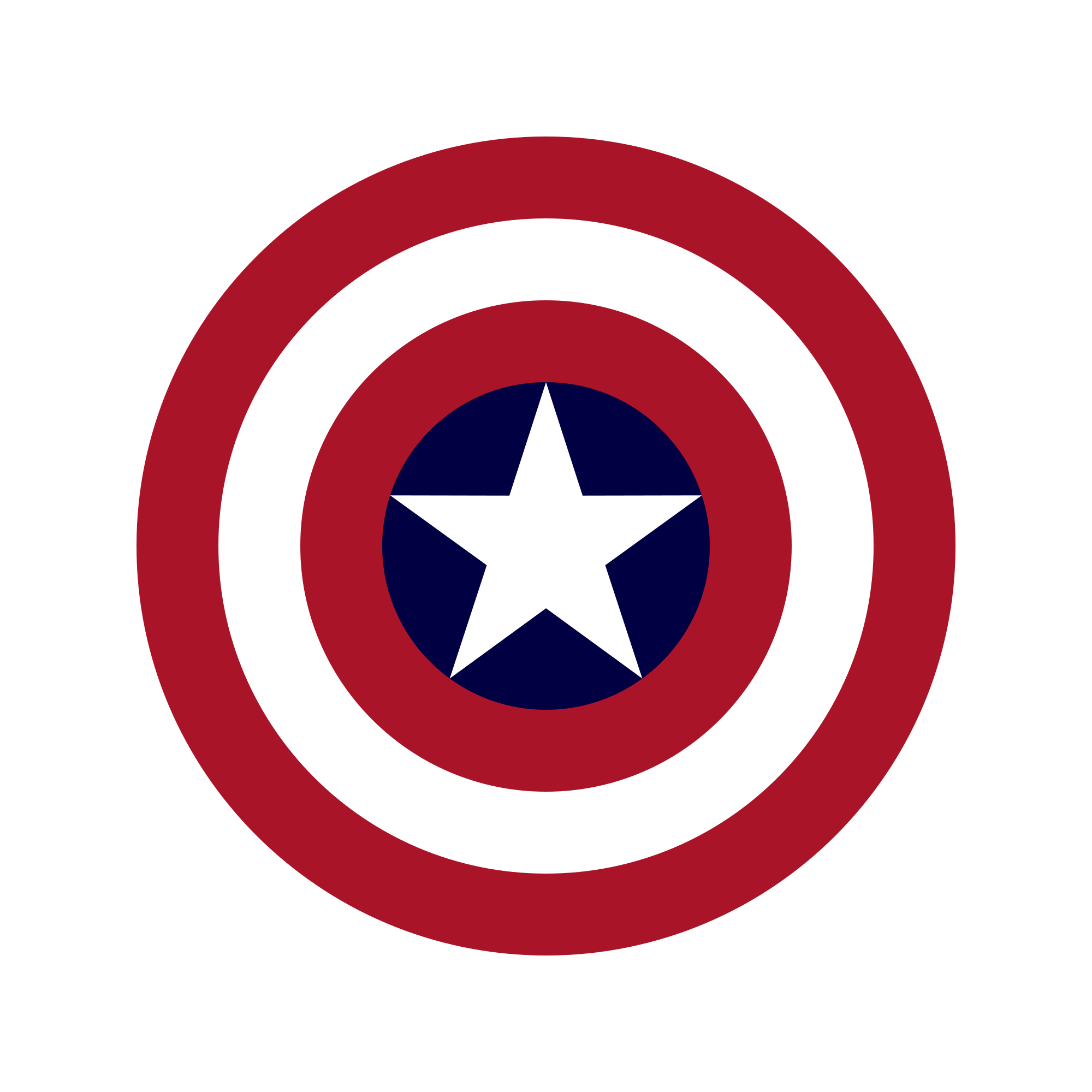 Name: Date:Target: Compare cellular structures and their functions in prokaryotic and eukaryotic cells. Target: Compare cellular structures and their functions in prokaryotic and eukaryotic cells. Question:Identify a structural difference between prokaryotic cells and eukaryotic cells that is directly related to their difference in size. Question:Identify a structural difference between prokaryotic cells and eukaryotic cells that is directly related to their difference in size. 